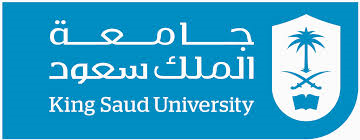 مقارنة بين البرنامج القديم والبرنامج المعدلرئيس القسمجوانب المقارنةالبرنامج القديمالبرنامج المعدل / المُطورمبررات التعديلاسم البرنامجاسم الدرجة العلميةلغة التدريس أهداف البرنامجشروط القبول مسارات البرنامجمتطلبات الحصول على الدرجة العلميةالهيكل العام للبرنامجالمستويات الدراسية المقررات الدراسية